ОГБПОУ «Кадомский технологический техникум»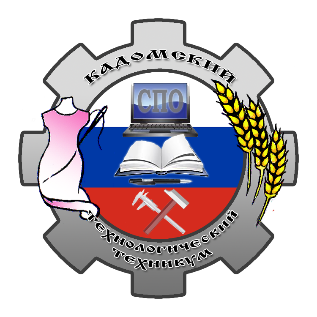 Методическая разработкаПЛАН ЗАНЯТИЯпо дисциплине: Бухгалтерский учет в общественном питанииТема: Бухгалтерский балансПреподаватель:Терёхина Роза ПавловнаПочетный работник СПО РФр.п. Кадом, 2022ПЛАН ЗАНЯТИЯДата   ______________Специальность:__________________________________________________________Группа ____________Тема урока: «Бухгалтерский баланс»Дисциплина: Бухгалтерский учет в общественном питанииВид занятия: практическое занятие.Тип занятия: урок применения знаний, умений и навыков на практикеФорма занятия: групповаяФормы организации учебной деятельности: индивидуальная, фронтальнаяМетод обучения: активный метод обученияСредства обучения: 1. ПК, телевизор.2. Презентация3. Методический материал- раздаточный материалЦель занятия для обучающихся: познакомиться с алгоритмом составления бухгалтерского баланса с учетом влияния хозяйственных операций.Задачи занятия:Повторить теоретический материал, необходимый для выполнения практической работы по теме занятия.Познакомиться с Приказом Минфина РФ от 02.07.2010 N 66Н "О формах бухгалтерской отчетности организаций".Научиться составлять бухгалтерский баланс и отражать влияние хозяйственных операций на состояние бухгалтерского баланса.Цели для преподавателя:Структура занятия и режим времени1.	Организационный момент	-3 мин2.	Объявление темы, постановка цели, мотивация	-2 мин3.	Актуализация знаний-20 мин            Опрос по теме «Бухгалтерский баланс»	4.	Выполнение практического задания-50 мин5.	Проверка выполненного задания -10 мин6.	Подведение итогов, домашнее задание -	5 минХод занятия1. Организационный момент:Приветствие. Принять рапорт дежурного, проверить готовность обучающихся и аудитории к проведению занятия. Обучающие должные иметь рабочие тетради для выполнения заданий, авторучку и калькулятор.2. Объявление темы, постановка задач, мотивация:  Формируют сами обучающиеся, определив границы знания и незнанияСообщение цели сегодняшнего занятия:- закрепить знания по теме «Бухгалтерский баланс», формировать умения и навыки по составлению бухгалтерского баланса. Определить влияние хозяйственных операций на состояние бухгалтерского баланса.Поэтому перед нами стоят следующие задачи:-Повторить теоретический материал по темам «Бухгалтерский баланс» и «Типы хозяйственных операций, влияющих на баланс» необходимый для выполнения практической работы по теме занятия.-Познакомиться с Приказом Минфина РФ от 02.07.2010 N 66Н "О формах бухгалтерской отчетности организаций".В ходе нашей работы мы должны научиться составлять бухгалтерский баланс и отражать влияние хозяйственных операций на состояние бухгалтерского баланса.Мотивация: Любое предприятие предоставляет такой вид бухгалтерской отчетности как бухгалтерский баланс. От правильного его составления зависит работа всего предприятия в целом.3. Актуализация знаний  Опрос по теме «Бухгалтерский баланс».Для того чтобы приступить к практической работе. Давайте подведем итог изученного нами теоретического материала, а для этого ответьте пожалуйста на такие вопросы:Что такое бухгалтерский баланс?Ответ:Что отражается в активе баланса и сколько разделов он имеет? Назовите их.Ответ:Что отражается в пассиве баланса и сколько разделов он имеет? Назовите их.Ответ:Когда бухгалтерский баланс составлен правильно?Ответ:Какие типы хозяйственных операций оказывают влияние на бухгалтерский баланс?Ответ:Приведите примеры хозяйственных операций, оказывающих влияние на состояние б/баланса.Ответ:Задание для самостоятельной работыОпределите типы хозяйственных операций, влияющих на баланс.(Преподаватель раздает карточки -задания (Приложение 1)Время для выполнения самостоятельной работы –10 минут. Желаю удачи!Молодцы! Вы все отлично справились с этим заданием.4. Выполнение практического заданияПостановка проблемной ситуации максимально приближенной к рабочей. Сегодня перед вами будет поставлена проблемная ситуация, которая потребует от вас практического решения. Вам поступил приказ генерального директора о подготовке бухгалтерского баланса на 1 декабря 2021 года (Приложение 2). Вам необходимо обобщить данные по хозяйственным средствам и предоставить их главному бухгалтеру.Для того чтобы выполнить поставленную перед вами задачу вам необходимо разделится на 4 группы и выбрать кто будет исполнять роль главного бухгалтера.Итак, состав бухгалтерии: Расчетная группа (задание в приложении 3);Материально-техническая группа (задание в приложении 4);Производственно-калькуляционная группа (задание в приложении 5);Общая группа (задание в приложении 6). Для каждой группы вы получили задания, которые вам необходимо выполнить и сдать главному бухгалтеру (задание в приложении 7) для составления бухгалтерского баланса (задание в приложении 8).Задание дано в виде стандартных бухгалтерских задач, описывающих хозяйственные операции за месяц.Внимательно прочитайте задание. определите какие счета бухгалтерского учета задействованы в хозяйственных операциях и ответьте на вопросы:Из каких этапов состоит практическое задание каждой группы и в целом?Ответ:Выполнение задания каждой группой-исчислить суммы по хозяйственным операциям- составить бухгалтерские проводки- определить суммы по активу и пассивуВыполненные задания  сдать главному бухгалтеру для составления бухгалтерского баланса.Из каких разделов состоит бухгалтерский баланс?Ответ:1 раздел. Внеоборотные активы2 раздел. Оборотные активы3 раздел Капитал и резервы4 раздел. Долгосрочные обязательства5 раздел. Краткосрочные обязательстваНа основании чего составляется бухгалтерский баланс?Ответ:На основании остатков по счетам синтетического учета, сгруппированным по разделам актива и пассива баланса.«Золотое правило» бухгалтерского баланса?Ответ:При составлении бухгалтерского баланса актив должен быть равен пассиву.Итак, вам необходимо произвести расчеты, составить бухгалтерские проводки и определить суммы по активу и пассиву.На выполнение вам дается 50 минут. Удачи!Самостоятельная работа студентов в командах.5. Проверка выполненного заданияВы все успешно справились с этой работой и составили бухгалтерский баланс (приложение 8).6. Подведение итогов и домашнее задание1.Подведение итоговНаше занятие подошло к концу.  Итогом вашей сегодняшней работы служит правильно составленный бухгалтерский баланс. А как вы знаете «золотое правило баланса»: АКТИВ всегда равен ПАССИВУ.Давайте еще раз повторим:- С какой целью составляется бухгалтерский баланс?- Что в нем отражается?- На основании чего составляется бухгалтерский баланс?- Какие разделы бухгалтерского баланса Вы знаете?- Какие типы хозяйственных операций влияют на состояние бухгалтерского баланса?2.Оценка студентовНа сегодняшнем занятии активно работали следующие студенты: _______Они давали правильные полные ответы на вопросы. Активно работали   в командах. Оказывали помощь отстающим в группе, что положительно отразилось на успешном выполнении практических заданий. Работа остальных студентов будет оценена после проверки задания по самостоятельной работе и оценки будут объявлены на следующем занятии.3.РефлексияСтудентам предлагается лист рефлексии. Подведите итог, закончив любое предложение (студенты высказываются одним предложением):Сегодня я узнал…Я научился….Я приобрел…..Я выполнял задания….Было трудно……Было интересно….Я понял, что….У меня получилось….Теперь я могу…..Кому я сегодня помог?....Я попробую….Мне захотелось…..4.Домашнее задание: Повторить тему: Счета бухгалтерского учета и их строение.5. ПримечаниеМетодические указания к практической работе прилагаются.Приложение 1.Карточка-заданиеХозяйственные операции ООО «Пищевик» за сентябрь 2022 г.                      Бухгалтерский баланс ОАО «Пищевик» на 1 июняПриложение 2Общество с ограниченной ответственностьООО «Кадомский вениз»р.п. Кадом, ул. Красной Армии, 1527.11.2021 № 126                                                                                                        р.п. Кадом ПРИКАЗО подготовкебухгалтерского балансаДля своевременного предоставления отчетности в Инспекцию налоговой службы ПРИКАЗЫВАЮ:1) Подготовить бухгалтерский баланс на 01.12.2021 года. в срок до 07.12.2021 года.2) Ответственный за выполнение приказа – главный бухгалтер Михеева Г.И.Генеральный директор              Н.Д. РенинПриложение 3Расчетная группаАКТИВ_______________________________ПАССИВ______________________________Руководитель расчетной группы _____________________ Приложение 4Материальная группаАКТИВ_______________________________ПАССИВ______________________________Руководитель материальной группы _____________________Приложение 5Производственно-калькуляционная группаАКТИВ_______________________________ПАССИВ______________________________Руководитель производственно-калькуляционной группы ______________Приложение 6Общая группаАКТИВ_______________________________ПАССИВ______________________________Руководитель общей группы ______________Приложение 7Главный бухгалтерАКТИВ_______________________________ПАССИВ______________________________Главный бухгалтер ______________Приложение 8ФИО студента______________________________________________Бухгалтерский баланс ООО «Кадомский вениз»на 01.11.2021 год                       (тыс. руб.)Актив	                                                                                                                      Основные средства	                                                              26 109	Нематериальные активы	                                                         24Запасы	                                                                                441	Незавершенное строительство	                                         9 477Дебиторская задолженность	                                         5 766	Налог на добавленную стоимость	                                          1 027Денежные средства	                                                                     150	Краткосрочные финансовые вложения	                                   40ИТОГО	                               ПассивУставный капитал	                                                                  2 331	Прочие оборотные активы                                                     	460Резервный капитал                                                                    	45	Добавочный капитал	                                                          34 973Займы и кредиты                                                                          	41	Нераспределенная прибыль	                                                  580Кредиторская задолженность	                                                  5 447	Отложенные налоговые обязательства	                                           77Бухгалтерский баланс ООО «Кадомский вениз»на 01.12.2021 годПриложение 9Рабочий план счетов     ООО «Кадомский вениз»           01.01.2021 годНомер счета        	Наименование счета	                                              Тип счета01	                       Основные средства	                                               Активный (А) 02	                       Амортизация основных средств                       	Пассивный (П)04	                        Нематериальные активы 	                                    А05	                     Амортизация нематериальных активов             	П08	                        Вложения во внеоборотные активы	            А10	                         Материалы 	                                                           А19	                       НДС по приобретенным ценностям	            А20	                           Основное производство	                                    А43	                        Готовая продукция	                                                 А50	                        Касса	                                                                        А51	                        Расчетный счет                                                         А52	                        Валютный счет	                                                А60	               Расчеты с поставщиками и подрядчиками	            А\П62	                Расчеты с покупателями	                                               А\П66	             Расчеты по краткосрочным кредитам и займам	             П67	               Расчеты по долгосрочным кредитам и займам	             П68	                    Расчеты по налогам и сборам	                                     П69	                       Расчеты по социальному страхованию	             П70	                         Расчеты с персоналом по оплате труда	             П71	                    Расчеты с подотчетными лицами 	                         А\П75	                  Расчеты с учредителями	                                     А\П76	         Расчеты с разными дебиторами и кредиторами	              А\П80	                       Уставный капитал	                                                 П82	                  Резервный капитал  	                                                 П83	                     Добавочный капитал                              	              П84	       Нераспределенная прибыль (непокрытый убыток)	              А\П90	                  Продажи 	                                                                         А\П91	                 Прочие доходы и расходы                                               А\ПОбучающиеРазвивающиеВоспитательные- закрепить и систематизировать полученные теоретические знания по составлению бухгалтерского баланса;- сформировать навыки по определению влияния хозяйственных операций на бухгалтерский баланс и его составлению;-научить применять полученные знания и умения в профессиональной деятельности. -способствовать развитию самостоятельности при выполнении практического задания;-развивать профессиональную грамотность, логическое и творческое мышление, самоанализ при выполнении практических работ, самоконтроль и ответственность за качество выполненной работы.-формирование у обучающихся профессиональных навыков;-способствовать развитию деловых качеств, настойчивости, усидчивости, аккуратности при достижении цели;-способствовать развитию профессиональной этики, культуре взаимоотношений в процессе труда, бережное отношение к учебному времени, методическим разработкам, демонстративному материалу.№Содержание хозяйственной операцииСумма, руб.Получены в кассу с расчетного счета деньги для выдачи заработной платы10 000Отпущены со склада в основное производство материалы5 000Выдана из кассы заработная плата работникам предприятия 8 200Поступили от поставщиков материалы130 000Перечислено с расчетного счета  в погашение задолженности по налогам4 000Удержан из зарплаты налог на доходы физических лиц1 200Часть прибыли направлена на увеличение уставного капитала7 000Выпущена из основного производства готовая продукция37 000Поступило от поставщиков топливо20 000Перечислено поставщикам с расчетного счета 20 000Отпущено топливо для нужд основного производства5 700АктивсуммаПассив Сумма 1. Внеоборотные активы3. Капитал и резервыОсновные средстваУставный капиталНераспределенная прибыль2. Оборотные активыДобавочный капиталДенежные средства на расчетном счетеРезервный капиталДенежные средства в кассе4. Долгосрочные обязательстваМатериалыДолгосрочные кредиты и займыТопливо Основное производство5. Краткосрочные обязательстваГотовая продукцияКраткосрочный кредит банкаДебиторская задолженность Задолженность поставщикам за материалыЗадолженность  по оплате трудаЗадолженность по налогамБаланс Баланс №   ФИО сотрудникаКоличество отработанных днейСтавка за 1 рабочий деньФонд оплаты  трудаАбрамова Юлия Ивановна  201751,90Азмагулова Лидия Алифнуровна         221751,90Баранова Дарья Александровна231751,90Воеводина Юлия Сергеевна251751,90Дегтярева Полина Григорьевна271751,90Епишин Денис Эдуардович151751,90Зырянова Ирина Дмитриевна161751,90Рубцов Дмитрий Денисович181751,90Рыков Алексей Николаевич101751,90итого     х№               Наименование	                           Количество 	       Цена за единицуВсего1Бензин АИ-9572541,20	2Дизельное топливо633	               40,953Запасные части для двигателей  15844,204Цемент  114427,35Детали ходовой части                                   22145,506Гвозди 590итого№НаименованиеКоличествоЦена за единицу           Всего1Бревно 15*15            600220,002Доска обрезная720250,003Щепа800450,004Сруб 4*55650000,005Рама оконная1722006Дверь1015000Итого №НаименованиеОстаток на 01.11.2021приходрасходостаток1Уставный капитал621355270002Резервный капитал122512513Кредит 8516258000004Итого Расчеты с кредиторамиРасчеты с кредиторамиРасчеты с кредиторамиРасчеты с кредиторамиРасчеты с кредиторамиРасчеты с кредиторами1ООО «Восход»166251172512ООО «Каскад»      824152543ООО «Рассвет»17725122544ООО «Красная заря»1000060005ООО «Югра»1500010000Итого №Наименование Остаток на 01.11.2021г.Административное здание	         600 000Производственный цех400 000Компьютер 15 324Нераспределенная прибыль56 489Налог на прибыль58 945Перечисления в ФСС125 485Займ в кредитной организации275 662,25Итого АКТИВАКТИВАКТИВПАССИВ ПАССИВ ПАССИВ Состав, размещение имуществана01.11.2021 г.суммана 01.12.2021 г.сумма Источники формирования имущества   на01.11.2021 г.суммана 01.12.2021 г.суммаI. Внеоборотные активы III Капитал и резервы	Нематериальные активыУставный капиталОсновные средстваДобавочный капитал	Долгосрочные финансовые вложенияРезервный капиталПрочие внеоборотные активыНераспределенная прибыль	ИТОГО ПО РАЗДЕЛУ IИТОГО ПО РАЗДЕЛУ III	II Оборотные активыIV Долгосрочные обязательства ЗапасыЗаймы и кредитыв том числе: сырье, материалыОтложенные налоговые обязательствазатраты в незавершенном производствеПрочие долгосрочные обязательстваготовая продукция и товары для перепродажиИТОГО ПО РАЗДЕЛУ IV	товары отгруженныеV Краткосрочные обязательствапрочие запасы и затратыЗаймы и кредитыНДС по приобретенным ценностямКредиторская задолженностьДебиторская задолженностьв том числе:в том числе:поставщики и подрядчикипокупатели и заказчикизадолженность перед персоналом организациивекселя к получениюзадолженность перед государственными внебюджетными фондамизадолженность учредителей по взносам в уставный капиталзадолженность по налогам и сборамавансы выданныепрочие кредиторыпрочие дебиторыЗадолженность перед участниками (учредителями) по выплате доходовКраткосрочные финансовые вложенияДоходы будущих периодовДенежные средстваРезервы предстоящих расходовв том числе:Прочие краткосрочные обязательствакассаИТОГО ПО РАЗДЕЛУ Vрасчетные счетаБАЛАНСвалютные счетапрочие денежные средстваПрочие оборотные активы	ИТОГО ПО РАЗДЕЛУ  IIБАЛАНС